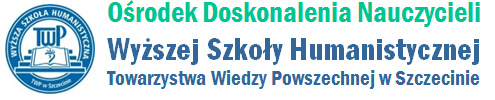 SZKOLENIE DLA NAUCZYCIELI Ośrodek Doskonalenia Nauczycieli Wyższej Szkoły Humanistycznej TWP w Szczecinie zaprasza NAUCZYCIELI na szkolenie:Bezpłatne warsztaty komputerowe z Przygotowania wniosku 
o dofinansowanie ze środków Narodowego Banku Polskiego na realizację projektu z zakresu edukacji ekonomicznej, w tym wycieczki edukacyjnej do Warszawy w celu zwiedzenia Centrum Pieniądza NBP im. Sławomira SkrzypkaProwadząca: Katarzyna Zwarzany pracownik Oddziału Okręgowego NBP w Szczecinie, zajmujący się obsługą wniosków NBP, doświadczenie trenerskie w zakresie zarządzania projektami, ekspert oceny wniosków EFSTermin: 05.03.2020 r., godz. 13.00-18.00Program:1. Omówienie działań prowadzonych przez NBP w zakresie edukacji ekonomicznej.2. Zasady aplikowania o środki Narodowego Banku Polskiego na realizacje projektów z zakresu edukacji ekonomicznej:- wymogi formalne,- priorytetowe obszary wsparcia,- grupy docelowe,- formy działań,- zasady ewaluacji i obsługi wniosków przez NBP. 3. Omówienie funkcjonalności generatora wniosków NBP.4.  Zajęcia praktyczne:- przygotowanie wniosku w generatorze: od pomysłu do projektu,- zakładanie formularza wniosku w generatorze,- praca z generatorem,- definiowanie celów i rezultatów działań projektowych,- wypełnianie pól formularza i załączania dodatkowych plików,- sporządzanie preliminarza kosztów projektu.Rejestracja - elektroniczny formularz zgłoszeniowy znajdujący się na stronie: https://wshtwp.pl/odn-oferta-dla-nauczycieli/Miejsce zajęć: Wyższa Szkoła Humanistyczna TWP w Szczecinie, ul. Monte Cassino 15.Kontakt - telefon: 91 424 32 01, e-mail: odn@wshtwp.pl